夫妻并肩作战  用爱共克时艰——中关园“最美抗疫家庭”2020年春节，新冠肺炎疫情来势汹汹。全国人民积极响应中央号召，积极投入到这场没有硝烟的战争中，用自己的行动，守护着大小家，奉献着自己的力量。中关园社区接到上级命令，紧急部署，宣传、摸排、登记，24小时执勤站岗，工作人员每天都穿梭于社区和楼道中。中关园是有着南北两个区域的大社区，执勤站岗需要更多的志愿者，吴优老师看到居委会的召集志愿者通知，和老伴主动请缨参与社区防控值守工作。她说：“作为园区的老住户，和这一方土地有着30多年的感情了，对社区里的一切都非常熟悉，园区里的邻居就像家人一样。这个时候，我们就应该和居委会人员共战疫情，共同守护我们的家园”。就这样，吴优和爱人聂海帆老师加入志愿者值守队伍，轮班值守，并相互鼓劲，共同守护小区的安全通道，每天值岗两个小时，全力当好小区“守门员”。天气寒冷，两位老师脚上、腿上都贴上暖贴取暖，干劲十足地坚守在值班岗位上。“来来来，测个体温”、“您好，请出示您的通行证，谢谢您的配合”……小区实行封闭管理，快递员、外卖员不得入内。值勤时，老师还热心的帮助居民找快递，为了居民缩短取快递的时间，满满一桌子的快递，老师都是按楼号仔细的分好，居民来了很快就能找到自己的快递，居民非常感谢这位细心、热心、温暖的阿姨。吴老师总是会心一笑，“没关系的，应该的”。简短的话语，突显了老师的无私大爱。值完岗，吴优老师又主动承担了为居民送报纸的任务。北区每天有六七十份报纸，为了不出错，吴老师把每天的报纸都按楼分好，整整齐齐的投入居民的报箱。一路跑下来，老师也是一身汗。每天下午四点钟，园区中就有一道红色身影穿行于社区中，这是园区中最靓丽、最温暖的身影。疫情无情，人有情。在抗击疫情的"战场"上，吴优家庭这样的志愿者犹如一股暖流为社区防疫注入了一股强大力量，他们用自己的身躯奋力守护社区居民健康，传递爱的温暖，为居民筑牢社区防疫墙。有他们在，这场防疫阻击战一定赢!（供稿：中关园社区居委会）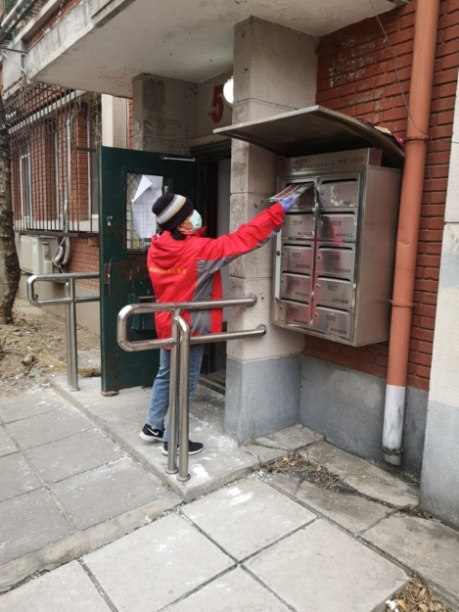 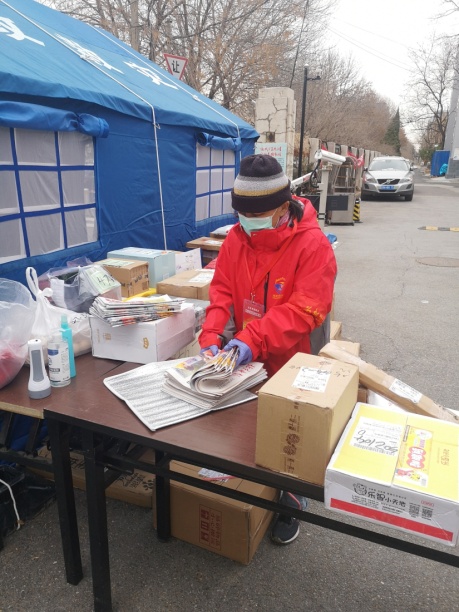 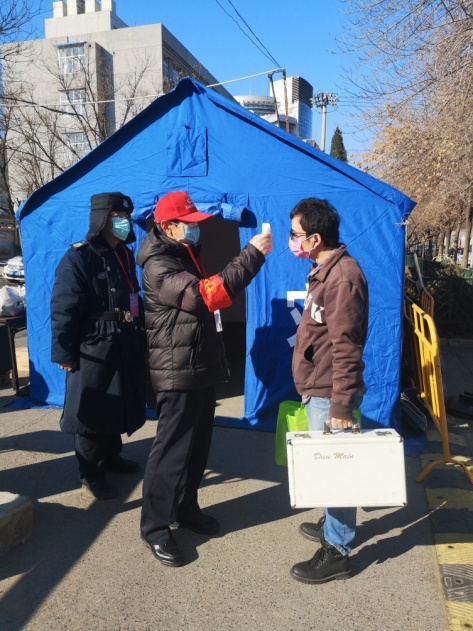 